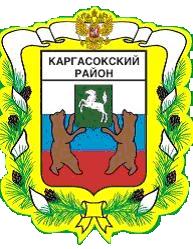 МУНИЦИПАЛЬНОЕ ОБРАЗОВАНИЕ «Каргасокский район»ТОМСКАЯ ОБЛАСТЬАДМИНИСТРАЦИЯ КАРГАСОКСКОГО РАЙОНАПОСТАНОВЛЕНИЕВ соответствии со статьей 160.2-1 Бюджетного кодекса Российской ФедерацииАдминистрация Каргасокского района постановляет:1. Утвердить Порядок осуществления главными распорядителями, главными администраторами (администраторами) доходов и источников финансирования дефицита районного бюджета внутреннего финансового контроля и внутреннего финансового аудита согласно приложению к настоящему постановлению.2. Настоящее постановление вступает в силу со дня его официального опубликования.Андрейчук Т.В.2-11-95Утвержден постановлениемАдминистрации Каргасокского районаОт 13.05.2015 № 75 ПриложениеПОРЯДОКОСУЩЕСТВЛЕНИЯ ГЛАВНЫМИ РАСПОРЯДИТЕЛЯМИ, ГЛАВНЫМИ АДМИНИСТРАТОРАМИ (АДМИНИСТРАТОРАМИ) ДОХОДОВ И ИСТОЧНИКОВ ФИНАНСИРОВАНИЯ ДЕФИЦИТА РАЙОННОГО БЮДЖЕТАВНУТРЕННЕГО ФИНАНСОВОГО КОНТРОЛЯ И ВНУТРЕННЕГО ФИНАНСОВОГОАУДИТА1. ОБЩИЕ ПОЛОЖЕНИЯ1. Настоящий Порядок определяет правила осуществления главными распорядителями  средств районного бюджета, главными администраторами (администраторами) доходов районного бюджета, главными администраторами (администраторами) источников финансирования дефицита районного бюджета (далее - главные администраторы (администраторы) бюджетных средств) внутреннего финансового контроля и внутреннего финансового аудита и устанавливает:1) требования к организации, планированию и проведению внутреннего финансового контроля и внутреннего финансового аудита;2) требования к оформлению и рассмотрению результатов внутреннего финансового контроля и внутреннего финансового аудита.2. ОРГАНИЗАЦИЯ ВНУТРЕННЕГО ФИНАНСОВОГО КОНТРОЛЯ2. Внутренний финансовый контроль направлен:1) на соблюдение правовых актов, регулирующих составление и исполнение районного бюджета, составление бюджетной отчетности и ведение бюджетного учета, включая порядок ведения учетной политики (далее - внутренние стандарты);2) на подготовку и организацию мер по повышению экономности и результативности использования бюджетных средств.3. Внутренний финансовый контроль осуществляется непрерывно руководителями (заместителями руководителей), иными должностными лицами главного администратора (администратора) бюджетных средств, организующими и выполняющими внутренние процедуры составления и исполнения районного бюджета, ведения бюджетного учета и составления бюджетной отчетности (далее - внутренние бюджетные процедуры) в отношении самого главного администратора (администратора) бюджетных средств и его подведомственных учреждений.4. Должностные лица главного администратора (администратора) бюджетных средств осуществляют внутренний финансовый контроль в соответствии с их должностными обязанностями в отношении следующих внутренних бюджетных процедур:1) составление и представление документов в Управление финансов АКР, необходимых для составления и рассмотрения проекта районного бюджета, в том числе реестров расходных обязательств и обоснований бюджетных ассигнований;2) составление и представление документов главному администратору (администратору) доходов районного бюджета, необходимых для составления  проекта районного бюджета;3) составление, утверждение и ведение бюджетной росписи главного распорядителя  средств районного бюджета;4) составление и направление документов в Управление финансов АКР, необходимых для формирования и ведения сводной бюджетной росписи районного бюджета, а также для доведения (распределения) бюджетных ассигнований и лимитов бюджетных обязательств до главных распорядителей средств районного бюджета;5) составление, утверждение и ведение бюджетных смет и свода бюджетных смет;6) формирование и утверждение муниципальных заданий в отношении подведомственных муниципальных учреждений;7) исполнение бюджетной сметы;8) принятие и исполнение бюджетных обязательств;9) осуществление начисления, учета и контроля за правильностью исчисления, полнотой и своевременностью осуществления платежей (поступления источников финансирования дефицита бюджета) в районный бюджет, пеней и штрафов по ним;10) принятие решений о зачете (об уточнении) платежей в районный бюджет;11) ведение бюджетного учета, в том числе принятие к учету первичных учетных документов (составление сводных учетных документов), отражение информации, указанной в первичных учетных документах и регистрах бюджетного учета, проведение оценки имущества и обязательств, а также инвентаризаций;12) составление и представление бюджетной отчетности и сводной бюджетной отчетности;13) составление и представление документов в Управление финансов АКР, необходимых для составления и ведения кассового плана по доходам районного бюджета, расходам районного бюджета и источникам финансирования дефицита районного бюджета;14) принятие решений о возврате излишне уплаченных (взысканных) платежей в районный бюджет;15) исполнение судебных актов, предусматривающих обращение взыскания на средства районного бюджета по денежным обязательствам подведомственных казенных учреждений;16) распределение лимитов бюджетных обязательств по подведомственным  получателям бюджетных средств;17) осуществление предусмотренных правовыми актами о предоставлении межбюджетных субсидий, субвенций и иных межбюджетных трансфертов, имеющих целевое назначение, а также иных субсидий действий, направленных на обеспечение соблюдения их получателями условий, целей и порядка их предоставления;18) осуществление предусмотренных правовыми актами о предоставлении (осуществлении) бюджетных инвестиций действий, направленных на обеспечение соблюдения их получателями условий, целей и порядка их предоставления;19) осуществление предусмотренных правовыми актами о выделении в распоряжение главного администратора (администратора) источников финансирования дефицита бюджета ассигнований, предназначенных для погашения источников финансирования дефицита бюджета, действий, направленных на обеспечение адресности и целевого характера использования указанных ассигнований.5. При осуществлении внутреннего финансового контроля проводятся следующие контрольные действия:1) проверка оформления документов на соответствие требованиям нормативных правовых актов Российской Федерации, Томской области и Каргасокского района, регулирующих бюджетные правоотношения, и внутренних стандартов и процедур;2) авторизация операций (действий по формированию документов, необходимых для выполнения внутренних бюджетных процедур), например визирование документа;3) сверка данных из разных источников;4) сбор и анализ информации о результатах выполнения внутренних бюджетных процедур (своевременность составления и представления документов, точность и обоснованность представленной в них информации, законность совершаемых операций).6. К способам проведения контрольных действий относятся:1) сплошной способ, при котором контроль осуществляется в отношении каждой проведенной операции (действия по формированию документа, необходимого для выполнения внутренней бюджетной процедуры);2) выборочный способ, при котором контроль осуществляется в отношении отдельной проведенной операции (действия по формированию документа, необходимого для выполнения внутренней бюджетной процедуры).7. Формами проведения внутреннего финансового контроля являются:1) самоконтроль - контроль  должностных лиц подразделения главного администратора (администратора) бюджетных средств путем проведения проверки каждой выполняемой ими операции на соответствие нормативным правовым актам, регулирующим бюджетные правоотношения, внутренним стандартам и должностным регламентам, а также путем оценки причин, негативно влияющих на совершение операции;2) контроль по уровню подчиненности -  контроль, осуществляемый руководителем (заместителем руководителя) и руководителями структурных подразделений главного администратора (администратора) бюджетных средств (иным уполномоченным лицом) за процедурами и операциями, осуществляемыми подчиненными должностными лицами;3) контроль по уровню подведомственности -  контроль, осуществляемый в отношении процедур и операций, совершенных подведомственными  получателями бюджетных средств, администраторами доходов районного бюджета и администраторами источников финансирования дефицита районного бюджета (далее - подведомственные учреждения).8. Ответственность за организацию внутреннего финансового контроля несет руководитель или заместитель руководителя главного администратора (администратора) бюджетных средств, курирующий структурные подразделения главного администратора (администратора) бюджетных средств в соответствии с распределением обязанностей.9. Руководителем главного администратора (администратора) бюджетных средств до начала очередного финансового года утверждается план внутреннего финансового контроляглавного администратора (администратора) бюджетных средств с указанием в нем:- объекта контроля (проверяемого подведомственного учрежденияили проверяемой бюджетной процедуры или операции;-  должностных лиц, ответственных за проведение  проверяемых бюджетных процедур или операций;- субъекта контроля (должностных лиц, ответственных за осуществление внутреннего контроля бюджетной процедуры или операции или подведомственного учреждения);- способы и формы внутреннего финансового контроля, контрольные действия;- сроки  осуществления внутреннего финансового контроля.10. Утвержденный руководителем главного администратора (администратора) бюджетных средств план внутреннего финансового контроля на очередной финансовый год представляется для сведения в Управление финансов АКР в срок до 15 января текущего года.3. ОСОБЕННОСТИВНУТРЕННЕГО ФИНАНСОВОГОКОНТРОЛЯ ПО УРОВНЮ ПОДВЕДОМСТВЕННОСТИ11. Подготовка к проведению внутреннего финансового контроля заключается в формировании (актуализации) и утверждении плана внутреннего финансового контроля подведомственного учреждения руководителем главного администратора (администратора) бюджетных средств, ответственного за результаты выполнения внутренних бюджетных процедур.12. В плане внутреннего финансового контроля по каждому подведомственному учреждению указываются:1) данные о должностном лице, ответственном за выполнение операции (действия по формированию документа, необходимого для выполнения внутренней бюджетной процедуры);2) периодичность выполнения операции;3) данные о должностных лицах, осуществляющих контрольные действия;4) данные о способах контроля и периодичности контрольных действий.13. Проверки, за исключением внеплановых, проводятся одним и тем же главным администратором (администратором) бюджетных средств в отношении одного и того же подведомственного учреждения по одним и тем же вопросам не чаще одного раза в год.14. Внеплановые проверки проводятся по решению руководителя главного администратора (администратора) бюджетных средств на основании поступившей информации о нарушениях бюджетного законодательства Российской Федерации и иных нормативных правовых актов, регулирующих бюджетные правоотношения, в пределах компетенции главного администратора (администратора) бюджетных средств.15. Проверка проводится назначенными  главным администратором (администратором) бюджетных средств должностными лицами  в соответствии с планом внутреннего финансового контроля.16. Назначенные главным администратором (администратором) бюджетных средств должностные лица  имеют право полного и свободного доступа в помещения и к документам, касающимся финансовой, финансово-хозяйственной деятельности проверяемого  учреждения, к конфиденциальной информации, необходимой для выполнения должностными лицами своих функций и полномочий в соответствии с действующим законодательством.17. Решение о проведении проверки принимается руководителем главного администратора (администратора) бюджетных средств и оформляется распоряжением. В распоряжении указываются наименование проверяемого подведомственного учреждения, проверяемый период, тема проверки, основание принятия решения о проведении проверки, должностные лица, осуществляющие контрольные действия, срок проведения проверки.18. Срок проведения проверки не может превышать 30 рабочих дней.19. Срок проведения проверки продлевается лицом, принявшим решение о проведении проверки, на основании мотивированного обращения должностного лица, уполномоченного на проведение проверки, но не более чем на 10 календарных дней.20. Основаниями для продления срока проверки являются:1) выявление  потребности в изучении дополнительных документов;2) непредставление или несвоевременное представление подведомственными учреждениями главного администратора (администратора) бюджетных средств документов для осуществления проверки;3) отсутствие руководителя или уполномоченного представителя проверяемого подведомственного учреждения.4. ТРЕБОВАНИЯ К ОФОРМЛЕНИЮ РЕЗУЛЬТАТОВ ПРОВЕРКИ21. Данные овсех проведенных проверках, выявленных в ходе внутреннего финансового контроля нарушениях при исполнении внутренних бюджетных процедур и о предлагаемых (реализованных) мерах по их устранению отражаются в журналах внутреннего финансового контроля.22. Журналы внутреннего финансового контроля подлежат учету и хранению в установленном  руководителем главного администратора (администратора) бюджетных средств порядке, в том числе с применением автоматизированных информационных систем.23. Результаты проверки подведомственных учреждений главного администратора (администратора) бюджетных средств (кроме отражения в журнале) оформляются актом проверки. Акт проверки составляется должностными лицами главного администратора (администратора) бюджетных средств в срок не позднее 10 рабочих дней со дня, следующего за днем окончания проверки. Акт проверки составляется в двух экземплярах.24. При составлении акта проверки должна быть обеспечена объективность, обоснованность, системность, четкость, доступность и лаконичность изложения.Результаты проверки, излагаемые в акте проверки, должны подтверждаться документами (копиями документов), объяснениями должностных, материально ответственных и иных лиц проверяемых подведомственных учреждений, другими материалами. Указанные документы (копии) и материалы прилагаются к акту проверки.25. В описании каждого нарушения, выявленного в ходе проверки, должно быть указано следующее: положения нормативных правовых актов, которые были нарушены; к какому периоду относится выявленное нарушение; содержание нарушения; дата и номер документа, принятого с нарушением бюджетного законодательства; документально подтвержденная сумма нарушения и др.26. Один экземпляр акта проверки направляется в проверяемое подведомственное учреждение не позднее 3 рабочих дней со дня подписания способом, обеспечивающим фиксацию факта и даты его направления. Второй экземпляр акта проверки остается у главного администратора (администратора) бюджетных средств.27. При наличии у руководителя проверяемого подведомственного учреждения возражений по акту проверки он делает об этом отметку в акте проверки и вместе с подписанным актом в течение 5 рабочих дней с даты его получения представляет главному администратору (администратору) бюджетных средств. Письменные возражения по акту проверки приобщаются к материалам проверки. В случае непредставления возражений в установленный срок должностным лицом главного администратора (администратора) бюджетных средств в акте проверки делается запись об отсутствии возражений.28. Должностное лицо главного администратора (администратора) бюджетных средств в срок не позднее 10 рабочих дней со дня получения письменных возражений по акту проверки рассматривает обоснованность возражений и составляет по ним письменное заключение. Один экземпляр заключения направляется в проверяемое подведомственное учреждение, второй экземпляр заключения приобщается к материалам проверки.5. ОСУЩЕСТВЛЕНИЕ ВНУТРЕННЕГО ФИНАНСОВОГО АУДИТА29. Внутренний финансовый аудит осуществляется структурными подразделениями и (или) уполномоченными должностными лицами главного администратора (администратора) бюджетных средств (далее - субъект внутреннего финансового аудита), наделенными полномочиями по осуществлению внутреннего финансового аудита, на основе функциональной независимости.Деятельность субъекта внутреннего финансового аудита основывается на принципах законности, объективности, эффективности, независимости и профессиональной компетентности, а также системности, ответственности и стандартизации.30. Целями внутреннего финансового аудита являются:1) оценка надежности внутреннего финансового контроля и подготовка рекомендаций по повышению его эффективности;2) подтверждение достоверности бюджетной отчетности и соответствия порядка ведения бюджетного учета методологии и стандартам бюджетного учета, установленным Министерством финансов Российской Федерации;3) подготовка предложений о повышении экономности и результативности использования средств районного бюджета.31. Предметом внутреннего финансового аудита является совокупность финансовых и хозяйственных операций, совершенных структурными подразделениями главного администратора (администратора) бюджетных средств, а также организация и осуществление внутреннего финансового контроля.32. Внутренний финансовый аудит осуществляется посредством проведения плановых и внеплановых аудиторских проверок. Плановые проверки осуществляются в соответствии с планом внутреннего финансового аудита, утверждаемым руководителем главного администратора (администратора) бюджетных средств.Принятие решения о проведении внеплановой проверки осуществляется руководителем главного администратора (администратора) бюджетных средств на основании поступившей информации о нарушениях бюджетного законодательства Российской Федерации и иных нормативных правовых актов, регулирующих бюджетные правоотношения.33. Субъект внутреннего финансового аудита вправе осуществлять подготовку заключений по вопросам обоснованности и полноты документов главного администратора (администратора) бюджетных средств, направляемых в Управление финансов АКР в целях составления и рассмотрения проекта районного бюджета.34. Должностные лица субъекта внутреннего финансового аудита при проведении аудиторских проверок имеют право:1) запрашивать и получать на основании мотивированного запроса документы, материалы и информацию, необходимые для проведения аудиторских проверок, в том числе информацию об организации и о результатах проведения внутреннего финансового контроля;2) посещать помещения и территории, которые занимают объекты аудита, в отношении которых осуществляется аудиторская проверка;3) привлекать независимых экспертов.35. При осуществлении внутреннего финансового аудита главные администраторы (администраторы) бюджетных средств проводят проверки, результаты которых оформляются актами.6. РАССМОТРЕНИЕ РЕЗУЛЬТАТОВ ВНУТРЕННЕГОФИНАНСОВОГО КОНТРОЛЯ И ВНУТРЕННЕГО ФИНАНСОВОГО АУДИТА36. По итогам рассмотрения результатов внутреннего финансового контроля руководителем (заместителем руководителя) главного администратора (администратора) бюджетных средств принимаются решения с указанием сроков их выполнения, направленные:1) на устранение выявленных нарушений;2) на проведение служебных проверок и применение материальной и (или) дисциплинарной ответственности к виновным должностным лицам;3) на ведение эффективной кадровой политики в отношении структурных подразделений главного администратора (администратора) бюджетных средств.37. По результатам рассмотрения акта аудиторской проверки руководитель главного администратора (администратора) бюджетных средств вправе принять одно или несколько решений:1) о необходимости реализации аудиторских выводов, предложений и рекомендаций;2) о недостаточной обоснованности аудиторских выводов, предложений и рекомендаций;3) о применении материальной и (или) дисциплинарной ответственности к виновным должностным лицам, а также о проведении служебных проверок;4) о направлении материалов в правоохранительные органы - в случае наличия признаков уголовных преступлений в финансово-бюджетной сфере.38. Информация о результатах внутреннего финансового контроля по уровню подведомственности и внутреннего финансового аудита представляется:1) руководителю главного администратора (администратора) бюджетных средств ;2) в Управление финансов АКР ежеквартально, в срок до 1-го числа месяца, следующего за отчетным периодом.13.05.2015с. Каргасок№ 75Об утверждении Порядка осуществления главными распорядителями, главными администраторами (администраторами) доходов и источников финансирования дефицита районного бюджета  внутреннего финансового контроля и внутреннего финансового аудитаИ.о. Главы Каргасокского района,Управляющий деламиЮ.Н. Микитич